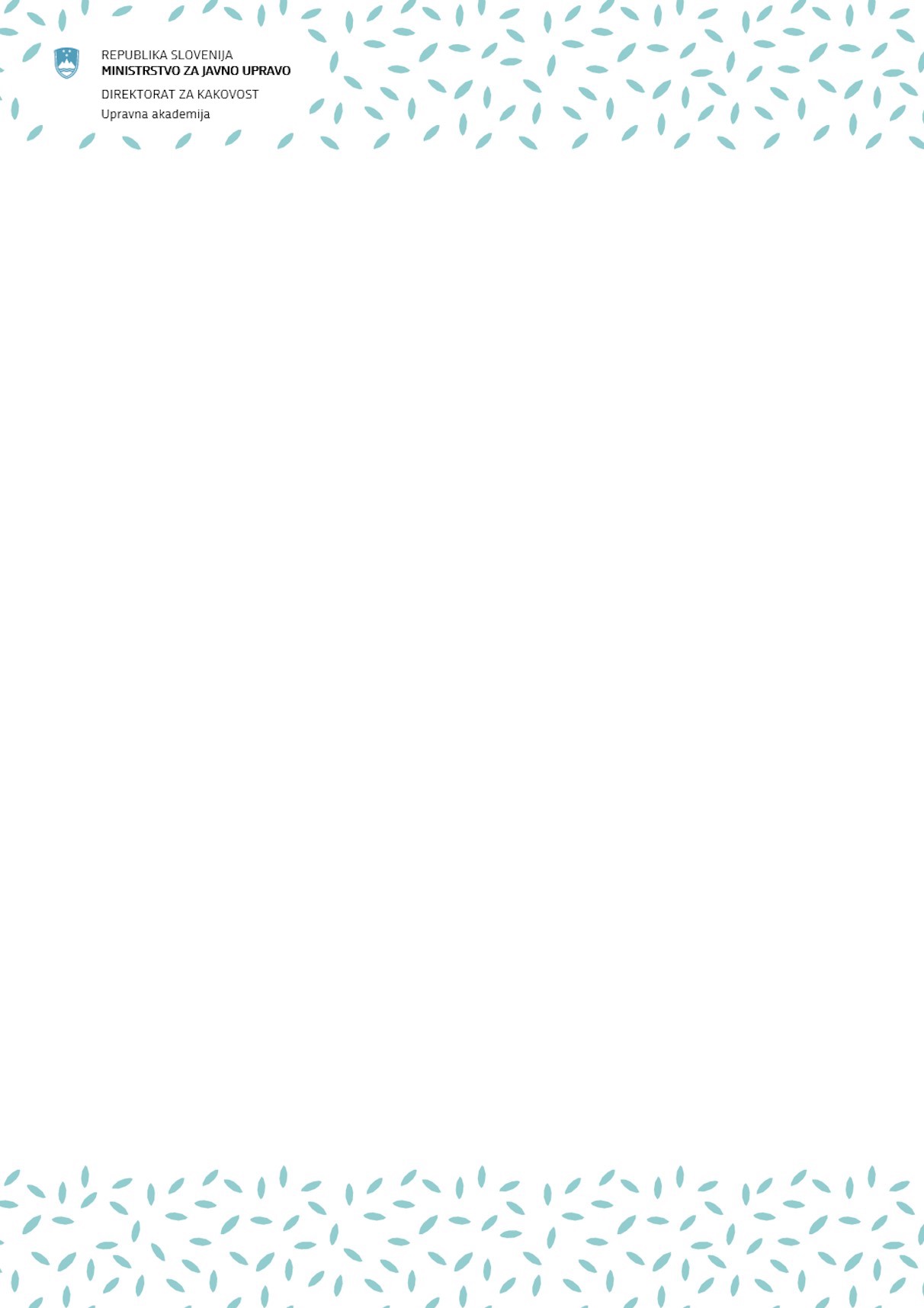 TEČAJI TUJIH JEZIKOV NA UPRAVNI AKADEMIJI JESEN 20221. Skupinski splošni tečaji angleščine, francoščine in nemščine
2. Skupinski specializirani tečaji angleščine in francoščine
3. Individualni tečaji angleščine in francoščine (ali tečaji v paru)	1. Skupinski splošni tečaji
1A Skupinski splošni tečaj angleščine, stopnje A2–C1
1N Skupinski splošni tečaj nemščine, stopnje A1–C1 
1F Skupinski splošni tečaj francoščine, stopnje A1–C1 Trajanje: 40 pedagoških urPotek: Tečaji potekajo v obdobju november 2022 – februar 2023, in sicer 2-krat po 2 pedagoški uri tedensko od 7.30 do 9.00 ali od 14.30 do 16.00. Pri tečajih po naročilu se lahko organ naročnik in izvajalec dogovorita tudi za drugačno obdobje in urnik.Izvajalec bo za prijavljene izvedel brezplačno uvrstitveno testiranje na daljavo in jih na njegovi podlagi razvrstil v skupine. Vsebina: 
– razumevanje pisnih in govornih sporočil
– priprava na samostojne govorne in pisne stike z govorci tujega jezika
– izboljševanje in obnavljanje besedišča in jezikovnih struktur
– pridobivanje in utrjevanje izrazje s področja javne uprave
– delo z aktualnimi vsebinami iz Slovenije in s svetaGradivo: Vse potrebno gradivo priskrbi izvajalec, razen učbenikov, ki jih zagotovijo udeleženci sami. Izvajalci: 
1A Skupinski splošni tečaji angleščine: Akademija INT, d. o. o.
1N Skupinski splošni tečaji nemščine: Akademija INT, d. o. o.
1F Skupinski splošni tečaji francoščine: Francoski inštitut v SlovenijiKotizacija: 176,00 EUR brez DDV za udeleženca2. Skupinski specializirani tečaji angleškega jezika – 20 ali 12 pedagoških urPotek: Tečaji praviloma potekajo 2-krat po 2 pedagoški uri tedensko, in sicer od 7.30 do 9.00 ali od 14.30 do 16.00. Pri tečajih po naročilu se lahko organ naročnik in izvajalec dogovorita tudi za drugačno obdobje in urnik.Izvajalec bo za vse prijavljene izvedel brezplačno uvrstitveno testiranje na daljavo in jih na njegovi podlagi razvrstil v skupine. Vse potrebno gradivo priskrbi izvajalec.Angleška konverzacija 
Trajanje: 20 pedagoških ur

Zahtevano predznanje jezika: od B1 do C1Namenjen je: vsem javnim uslužbencem, ki želijo izboljšati sposobnost govornega sporazumevanja v angleškem jeziku.Cilji: dopolniti in utrditi znanje angleškega jezika ter izboljšati veščine sporazumevanja v angleščini na upravnem področju ob različnih uradnih in neuradnih priložnostih ter utrditi pridobljeno znanje.

Vsebina:sporazumevanje v angleškem jeziku v različnih govornih položajih (formalno, neformalno)uporabne fraze (prošnja, zahteva, opravičilo, vabilo)izmenjava informacij ter izražanje mnenj in stališčopisovanje in razlaganjetelefonski pogovori druženje v različnih situacijahobravnava aktualnih tem iz Slovenije in svetapriprava in izvedba predstavitve lastnega delovnega področjaStrokovno besedišče in tematika bosta v skupinah po naročilu posameznega organa prilagojena delovnemu področju udeležencev.
Izvajalec: Languagesitter, d. o. o.
Kotizacija: 109,00 EUR brez DDV za udeležencaTelefoniranje in pisanje dopisov v angleškem jezikuTrajanje: 12 pedagoških ur 
Zahtevano predznanje jezika: od B1 do C1Namenjeno je: javnim uslužbencem, ki pri svojem delu pogosto telefonsko in pisno komunicirajo z angleško govorečimi partnerjiCilja: izboljšati veščine telefonskega sporazumevanja ter dopisovanja in e-dopisovanja v  angleškem jeziku Vsebina:bonton pri telefoniranju v angleščinioblika poslovnega dopisa in e-dopisa v angleškem jezikuuporabne fraze pri telefoniranju in pisanju dopisovtrening telefoniranja in pisanja dopisovStrokovno besedišče in tematika bosta v skupinah po naročilu posameznega organa prilagojena delovnemu področju udeležencev.

Izvajalec: Languagesitter, d. o. o.

Kotizacija: 66,00 EUR brez DDV za udeležencaSestanki v angleškem jezikuTrajanje: 12 pedagoških ur

Zahtevano predznanje jezika: od B2 do C1

Namenjeno je: javnim uslužbencem s predznanjem angleškega jezika, ki se pri svojem delu pogosto udeležujejo sestankov s tujimi sogovorniki doma in v tujini. Cilj: izboljšati znanje in veščine sporazumevanja za različna poslovna srečanja in sestanke v angleškem jezikuVsebina:priprava sestanka (vabilo, dnevni red)izvedba sestanka (vodenje sestanka, dejavna udeležba na njem, oblikovanje sklepov)pisanje zapisnika uporabne fraze izražanje mnenj in stališč, argumentiranje in prepričevanje, pogajanjesimulacija govornih položajev (igra vlog)
Strokovno besedišče in tematika bosta v skupinah po naročilu posameznega organa prilagojena delovnemu področju udeležencev.

Izvajalec: Languagesitter, d. o. o.

Kotizacija: 66,00 EUR brez DDV za udeležencaJavno nastopanje in predstavitve v angleškem jezikuTrajanje: 12 pedagoških urZahtevano predznanje jezika: od B2 do C1Namenjeno je: javnim uslužbencem s predznanjem angleškega jezika, ki želijo izboljšati veščine nastopanja in predstavitev v angleškem jezikuCilji: razviti veščine dobrega in prepričljivega nastopanja v angleškem jeziku;  seznaniti se z uporabo različnih vizualnih pripomočkov; naučiti se uporabljati najpogostejše fraze in besedišče za izvedbo dobre predstavitve; utrditi znanje s praktičnimi vajami
Vsebina: pravila javnega nastopanja (verbalna in neverbalna komunikacija) elementi učinkovite predstavitve (pozdravni nagovor, uvod, jedro, pojasnjevanje, postavljanje vprašanj in odgovarjanje nanje, povzemanje in sklepna beseda) vizualni pripomočkipriprava predstavitve in nastop vsakega tečajnikaanaliza predstavitev in nastopovStrokovno besedišče in tematika bosta v skupinah po naročilu posameznega organa prilagojena delovnemu področju udeležencev.

Izvajalec: Languagesitter, d. o. o.Kotizacija: 66,00 EUR brez DDV za udeleženca3. Individualni tečaji (ali tečaji v paru) – 10, 20 ali 30 pedagoških ur 3A Individualni tečaj (ali tečaj v paru) angleščine 3A-JN Individualni tečaj (ali tečaj v paru) angleščine za javno nastopanje 3F Individualni tečaji (ali tečaj v paru) francoščine Potek: Po prijavi bo izvajalec tečaja kontaktiral udeleženca in tečaj pripravil v skladu z njegovimi potrebami in predznanjem. Za urnik se dogovorita neposredno udeleženec in izvajalec tečaja. Praviloma tečaj poteka na lokaciji organa zaposlitve udeleženca.

Vsak sklop 10 pedagoških ur naročenega individualnega tečaja se mora izvesti v obdobju največ 2 mesecev, in sicer najkasneje do 31. 8. 2024.
Tečaj se lahko po dogovoru izvede tudi za 2 udeleženca istega organa. Vsebina: 3A Individualni tečaji angleškega jezika: strokovno besedišče v angleškem jeziku s področja evropskih, pravnih in upravnih zadev v skladu s področjem dela in drugimi potrebami udeleženca ter njegovo stopnjo znanja3A-JN Individualni tečaj angleščine za javno nastopanje: pravila javnega nastopanja (verbalna in neverbalna komunikacija); elementi učinkovite predstavitve (pozdravni nagovor, uvod, jedro, pojasnjevanje, postavljanje vprašanj in odgovarjanje nanje, povzemanje in sklepna beseda); izvedba sestanka (vodenje sestanka, dejavna udeležba na njem, oblikovanje sklepov); izražanje mnenj in stališč, argumentiranje in prepričevanje, pogajanje − v skladu s področjem dela in drugimi potrebami udeleženca ter njegovo stopnjo znanja3F Individualni tečaji francoskega jezika: strokovno besedišče v francoskem jeziku s področja evropskih, pravnih in upravnih zadev v skladu s področjem dela in drugimi potrebami udeleženca ter njegovo stopnjo znanjaGradivo: Vse potrebno gradivo priskrbi izvajalec, razen učbenikov (če so potrebni), ki jih zagotovijo udeleženci sami.Izvajalci: 3A Individualni tečaji angleškega jezika: Akademija INT, d. o. o.; Languagesitter, d. o. o.; Pantheon College, d. o. o.3A-JN Individualni tečaj angleškega jezika za javno nastopanje: Mint International, d. o. o.; Languagesitter, d. o. o.; Pantheon College, d. o. o.3F Individualni tečaji francoskega jezika: Francoski inštitut v SlovenijiKotizacija: 35,00 EUR brez DDV na pedagoško uro za udeleženca ali za par udeležencev